LETTER TO THE EDITOR Exploration of binding studies of β-ODAP (β-Oxalyldiamino propionic acid) a non-protein amino acid with human serum albumin-biophysical and computational approach VeerababuNagati1, Monika Kallubai1 Dinesh Chinthapalli and Rajagopal Subramanyam *Department of Plant Sciences, School of Life Sciences, University of Hyderabad, Hyderabad 500046, India*Corresponding authorRajagopal SubramanyamDepartment of Plant SciencesSchool of Life SciencesUniversity of Hyderabad 500 046 IndiaTel: +91-40-23134572Fax: +91-40-23010120Email: srgsl@uohyd.ernet.inSupplementary dataS Figure 1.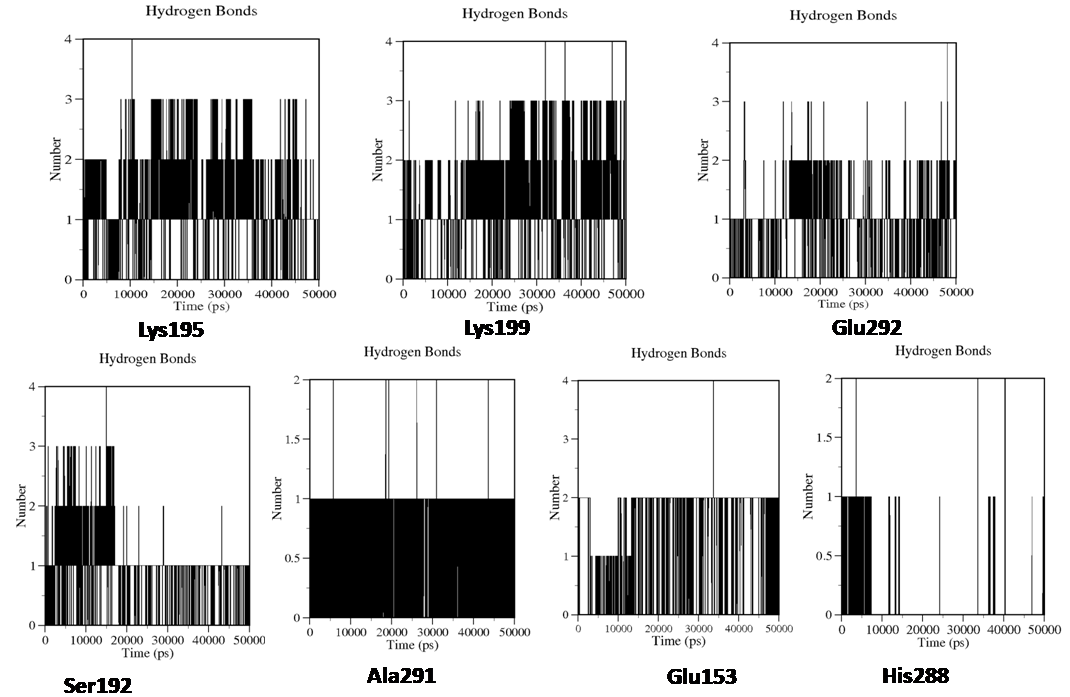 S Figure 1. β-ODAP appears to be stabilized by hydrogen bonding between the residues Lys195 and Lys199 of HSA, as the hydrogen bonds are intact throughout the 50 ns simulations, compared to the other residues in the binding pocket.S Table1. Percentage change of CD Table 1. Secondary structural analysis of HSA and HSA with different concentrations of ODAP (0.001mM, 0.005mM and 0.009mM). Data was analyzed by web based software CDNN 2.2, on the basis of Fig. 4.                                       HSA                HSA+0.001mM ODAP     HSA+0.005mM ODAP    HSA+0.007mM ODAP   HSA+0.009mM ODAPα-Helix%           58.80	    58.20                 56.80	                55.20	     52.70β-Sheet%	   13.40	13.00		  13.20		         13.30	            13.70Random coils% 16.60 	17.50		  18.30		         19.80		20.40	S Table 2. Docking conformers and their binding energy in 50 Runs	    |     		            |    		 |        		|        		 |           	 |Rank 	    | Sub- 		|   Run 		 | Binding 	|    Cluster	 | Reference  	 | 	    | Rank		|     		 | Energy   	|   RMSD   	 | RMSD     	 | 1    		1    		25     		 -5.74     	 0.00     		52.151     		2   		43      		 -4.98     	1.16    			52.051     		3    		31     		 -4.58     	1.28     		52.221      		4    		19     		 -3.97    	1.35     		52.861     		5    		32      		 -3.77    	1.34     		51.852      		1    		36    		-5.41    	0.00     		38.812      		2    		8       		-5.31      	1.23     		38.182      		3    		29     		-5.30    	0.65    			38.732     		4    		30      		 -5.12    	1.35    			38.482      		5    		35      		 -4.94    	0.89   			39.072     		6    		17     		 -4.83     	1.09     		38.302     		7     		40       		-4.69     	1.79    			38.893    		 1    		23      		 -4.58    	0.00     		38.314     		 1     		5       		-4.53     	0.00     		37.294     		 2     		46       		-4.29      	1.10   			36.905     		 1     		18      		 -4.06      	0.00     		37.365     		 2     		49     		 -4.01      	1.14    			37.325      		 3     		50     		-3.80     	1.36     		37.045     		 4     		48     		-3.69      	1.53     		36.816     		 1     		45      		 -3.98      	0.00     		37.667     		 1     		33     		-3.87      	0.00     		64.988    		 1   		21     		 -3.73     	0.00   			40.759     		 1     		15     		-3.32      	0.00    			43.3010     		1    		24      		-3.18     	0.00     		16.1710     		2     		22       		-2.73     	1.89     		15.9611   		1     		16      		 -3.07   	0.00     		19.1312   		1    		34      		 -2.99    	0.00    			32.5513    		1     		47       		-2.92    	0.00     		46.6214     		1      		9       		-2.89      	0.00     		34.8915     		1   		37      		 -2.88      	0.00    			25.8616      		1     		42     		 -2.81      	0.00   			48.7317     		1    		10           	 -2.61      	1.45     		21.2017      		3    		41      		 -2.17     	1.78    		            21.7918      		1     		39     		 -2.66     	0.00     		35.1319   		1     		13     		-2.65      	0.00    			21.0219     		2     		 7     		 1.98       	1.96     		22.3820     		1     		 4      		 -2.59      	0.00     		30.5421    		1    		 44   		-2.46      	0.00    			25.6322      		1     		 3      		-2.40     	0.00    			18.0023    		1    		 38    		-2.34     	0.00     		22.7224     		1     		 6     		-2.31     	0.00    			18.8025     		1    		 28     		 -2.29     	0.00     		49.6326      		1    		 2     		 -2.27     	0.00     		56.7727      		1     		20   		-2.25     	0.00    			14.5928     		1     		11      		 -2.10    	0.00     		31.0029     		1     		26   		 -2.01    	0.00     		64.4830     		1      		1     		-1.70     	0.00     		53.3231      		1     		14    		 -1.34      	0.00    			65.2632   		1    		12      		 -1.33      	0.00     		68.48